YEAR HOME LEARNING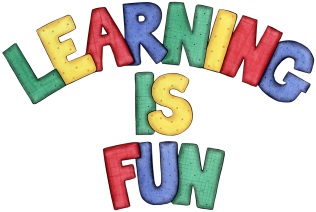 YEAR HOME LEARNINGDate Set20.01.2023Date Due26.01.2023MathsPractice the number formation with the rhymes. Phonics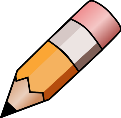 EnglishClick on the link below to practice some soundsDAILY PHONICS PRACTICE Read Write Inc Phonics Set 1 The Shed School - YouTubeCan you write a list of healthy foods that you can find in the supermarket? 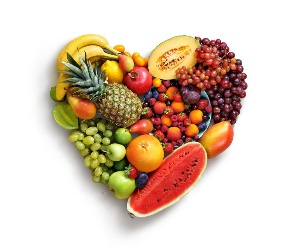 Can you pretend (role play) that you are going to the supermarket, together with your adults, and name all the healthy food that you can see?Reading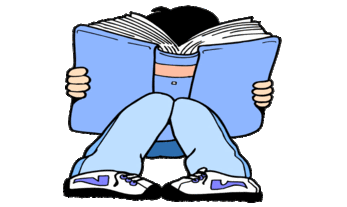 Recommended daily reading time: Nursery 5-10 minutes.Reception 15-20 minutes. 